Підстава: пункт 4-1 постанови Кабінету Міністрів України від 11 жовтня 2016 р. № 710 «Про ефективне використання державних коштів» Обґрунтування на виконання вимог Постанови КМУ від 11.10.2016 № 710:Враховуючи зазначене, замовник прийняв рішення стосовно застосування таких технічних та якісних характеристик предмета закупівлі:специфікація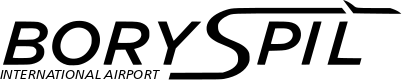 ДЕРЖАВНЕ ПІДПРИЄМСТВО«МІЖНАРОДНИЙ АЕРОПОРТ «БОРИСПІЛЬ» 08300, Україна, Київська обл., Бориспільський район, село Гора, вулиця Бориспіль -7, код 20572069, юридична особа/ суб'єкт господарювання, який здійснює діяльність в окремих сферах господарювання, зазначених у п. 4 ч.1 ст. 2 Закону України «Про публічні закупівлі»Обґрунтування технічних та якісних характеристик предмета закупівлі та очікуваної вартості предмета закупівліОбґрунтування технічних та якісних характеристик предмета закупівлі та очікуваної вартості предмета закупівліПункт КошторисуНазва предмета закупівлі із зазначенням коду за Єдиним закупівельним словникомОчікувана вартість предмета закупівлі згідно річного плану закупівельОчікувана вартість предмета закупівлі згідно ОГОЛОШЕННЯ про проведення відкритих торгівІдентифікатор процедури закупівлі50.121 (2023)Газонокосарка, код ДК 021:2015 - 16310000-1 - Косарки72 411,99 грн. з ПДВ60 343,33грн. без ПДВ UA-2023-05-30-001167-a1Обґрунтування технічних та якісних характеристик предмета закупівліЗакупівля даного товару зумовлена необхідністю забезпечення належного санітарно-екологічного стану територій ДП МА «Бориспіль» закріплених за В з КП та УТ відповідно до вимог:- Технології «Виконання робіт з комплексного прибирання та утримання територій ДП МА «Бориспіль» по сезонах» від 26.05.2016 року. № 01-07-256;- Інструкції з охорони праці «При роботі на малогабаритних механізмах, що працюють від двигунів внутрішнього згорання» від 02.03.2018 року № ОП-59-919-18;-- Закону України «Про охорону праці» від 14 жовтня 1992 року № 2694-ХІІ;- Норм з охорони навколишнього природного середовища.2Обґрунтування очікуваної вартості предмета закупівліВизначення очікуваної вартості предмета закупівлі обумовлено статистичним аналізом загальнодоступної інформації про ціну предмета закупівлі на підставі затвердженої центральним органом виконавчої влади, що забезпечує формування та реалізує державну політику у сфері публічних закупівель, примірної методики визначення очікуваної вартості предмета закупівлі, затвердженої наказом Міністерства розвитку економіки, торгівлі та сільського господарства України від 18.02.2020 №275 із змінами.Проведено моніторинг ринку, а саме направлено низку запитів на наступні електронні пошти:tools@cabel.com.ua; rh67@ukr.net; am.vitaltechnoua@gmail.com; info@delfin-aqua.com.ua; info@dinstex.com.ua; info@eurotools.com.ua;box.office@instrabud.com.ua; info@instrumentk.com.ua; proinstrument@gmail.com; podol2@rezon.net.ua;instrument_market@ukr.net; vakula-2005@ukr.netз подальшим отриманням комерційних пропозицій№ п/пНайменування ТоваруМарка або модель, або інші параметри для ідентифікації ТоваруОд.вим.К-стьТехнічні та якісні характеристики предмета закупівлі(Технічна специфікація)1ГазонокосаркаSTIHL RM 655 V/шт2Потужність - не менше1) 2,6 кВт/3,5 к.с.; Ширина скошування -не менше1) 53 см.; Висота скошування – 25-85 мм. (допускається відхилення ±10%)2);Об'єм кошика для трави – 70 л. (допускається відхилення ±10%)2); Робочі оберти двигуна- не менше1) 2.800 об./хв.; Об'єм двигуна - не менше1) 173 см³.; Мульчування; Вага - не більше1) 46 кг.; Рівень вібрації - не більше1) 3,8 м/с²; Тип двигуна – Serie HD775 OHV SC